    VIJI.V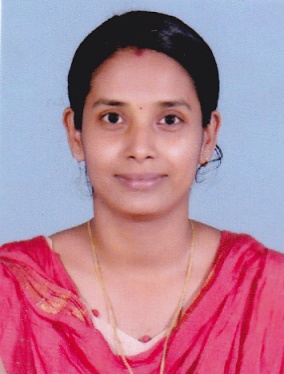 W/o AntonyNettoTharazhath HouseKodamthuruthKuthiathode.P.O.CherthalaAlappuzha-688533Mob	: 9072614922E-mail    : vijivvk888@gmail.comPROFESSIONAL SUMMARYA register Pharmacist with 3 and half years of experience in both the public and private sectors.Committed professional with a genuine interest in improving patient experience and customer service focused on complianceA fully qualified Pharmacist able to prescribe certain medications and experienced in training and supervision tasks. Now seeking to put my broad ranging expertise to use I the private sector and to further develop my team management and training skills.CORE QUALIFICATIOND-PHARM (Diploma in Pharmacy)	SNGM Pharmacy College, Valamangalam.P.O,Thuravoor (2010-2012)Directorate of Medicine Education (DME)Registered under Kerala State Pharmacy CouncilACADEMIC QUALIFICATION  MY SKILLSComprehensive clinical awareness through understanding of best prescription and pharmacy practices.Excellent interpersonal and team management skillsExtensive knowledge of multi compartment compliance aid management in the workplaceProficient user of IT or point of sale terminalsWORK EXPERIENCEPharmacist					- 	Sreehari Medicals, Thuravoor								Mob: 9947188449								April 2015 to PresentHospital Pharmacist (Dispensing)		-	General Hospital, Ernakulam						(3 Months)Hospital Pharmacist (Trainee)		-	General Hospital, ErnakulamHOBBIES & INTERESTS  I am extremely interested in the development of procedures to counteract prescription drug addiction and to keep medications safe from patients that would abuse them.I enjoy reading books and listening musicPERSONAL DETAILS		Age & DOB			: 	26, 08/06/1992			Husband’s Name		: 	Antony Netto		Sex				: 	Female		Religion, Caste		: 	Christian, Roman Catholic Anglo Indian		Nationality			:	Indian		Marital Status			: 	Married		Languages Known		:	English, Malayalam and Tamil		Contact No.			:	8129949337, 9072614922		E-mail				:	vijivvk888@gmail.comDECLARATION	I hereby declare that the above furnished details are true to the best of my knowledge and belief.Place : KuthiathodeDate  :									VIJI.VName of the CourseBoard/InstitutionYear of PassingD-Pharm(Diploma in Pharmacy)SNGM Pharmacy CollegeValamangalam.P.O, Thuravoor2013Plus TwoOur Lady of Mercy HSS, Aroor2010S.S.L.COur Lady of Mercy HSS, Aroor2008